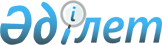 Орал қаласында көшпелі сауда орындарын белгілеу туралы
					
			Күшін жойған
			
			
		
					Батыс Қазақстан облысы Орал қаласы әкімдігінің 2011 жылғы 15 қыркүйектегі № 2217 қаулысы. Батыс Қазақстан облысы Әділет департаментінда 2011 жылғы 27 қазанда № 7-1-215 тіркелді. Күші жойылды - Батыс Қазақстан облысы Орал қаласы әкімдігінің 2013 жылғы 17 қаңтардағы № 30 қаулысымен      Ескерту. Күші жойылды - Батыс Қазақстан облысы Орал қаласы әкімдігінің 17.01.2013 № 30 қаулысымен      Қазақстан Республикасының 2001 жылғы 23 қаңтардағы "Қазақстан Республикасындағы жергілікті мемлекеттік басқару және өзін-өзі басқару туралы" Заңының 31 бабына, Қазақстан Республикасының 2004 жылғы 12 сәуірдегі "Сауда қызметін реттеу туралы" Заңына, Қазақстан Республикасы Үкіметінің 2005 жылғы 21 сәуірдегі "Iшкi сауда ережесiн бекiту туралы" қаулысына сәйкес, қала әкімдігі ҚАУЛЫ ЕТЕДІ:



      1. Орал қаласында көшпелі сауда орындары қосымшаға сәйкес белгіленсін.



      2. Кәсіпкерлердің өтініштері негізінде көшпелі сауда орындарына келісім парағын беру "Орал қаласының кәсіпкерлік бөлімі" мемлекеттік мекемесіне жүктелсін.



      3. "Орал қаласы бойынша мемлекеттік санитарлық-эпидемиологиялық қадағалау басқармасы" мемлекеттік мекемесіне сауда орындарының санитарлық эпидемиологиялық ережелер мен талаптарға сәйкестігін бақылауды қамтамасыз етсін.



      4. Осы қаулының орындалуын бақылау Орал қаласы әкімінің орынбасары М. Түсіпқалиевке жүктелсін.



      5. Осы қаулы алғашқы ресми жарияланған күннен бастап қолданысқа енгізіледі және 2011 жылғы 1 маусымнан туындаған құқықтық қатынастарға таратылады.      Қала әкімі                       С. Оразов      КЕЛІСІЛДІ:      Орал қаласының мемлекеттік

      санитарлық-эпидемиологиялық

      қадағалау басқармасының

      бастығы

      _____________Арыспаев М. Қ.

      13.10.2011 ж.

Орал қаласы әкімдігінің

2011 жылғы 15 қыркүйектегі

№ 2217 қаулысына

қосымша Орал қаласында көшпелі сауда орындары
					© 2012. Қазақстан Республикасы Әділет министрлігінің «Қазақстан Республикасының Заңнама және құқықтық ақпарат институты» ШЖҚ РМК
				№

р/сКөшпелі сауда орындары1Құрманғазы - Пугачев көшесі, Орал қалалық Ішкі істер басқармасының ауданы2Құрманғазы көшесі, "Қазақстан Республикасы Қаржы Министрлігі Салық комитетінің Батыс Қазақстан облысы бойынша салық департаментінің Орал қаласы бойынша Салық басқармасы" мемлекеттік мекемесінің ауданы 3Құрманғазы көшесі, "Мирлан" базары аялдамасының ауданы4Құрманғазы көшесі, "Зиг-заг" дүкенінің ауданы5Құрманғазы көшесі, "Школьник" сауда үйінің ауданы6Құрманғазы көшесі, "Орал" сауда үйінің ауданы7Темір жол бекеті ауданы8Достық-Дружба даңғылы, М. Өтемісов атындағы Батыс Қазақстан мемлекеттік университетінің ауданы 9Достық-Дружба даңғылы, Ғ. Тоқай гүлзарының ауданы10Достық-Дружба даңғылы, Ж. Молдағалиев гүлзарының ауданы11Достық-Дружба даңғылы, Еуразия институтының ауданы "Лакомка" дүкенінің маңы12Достық-Дружба даңғылы - М. Ықсанов көшесі 13Достық-Дружба даңғылы - Ахмедияр Құсайынов көшесі14Достық-Дружба даңғылы, "Марина" кафесінің ауданы15Достық-Дружба даңғылы, "Революция" аялдамасының ауданы16Алмазова көшесі, "Алмазова көшесіндегі базар" ауданы17Достық-Дружба даңғылы, М. Маметова гүлзарының ауданы18Шевченко көшесі, "Қазақтелеком" акционерлік қоғамының ауданы19Еуразия даңғылы, N 8 жалпы орта білім беретін мектептің гүлзарының ауданы20"Әмбебап дүкен" сауда үйінің ауданы21"Сұлтан" базарының ауданы22Мұхит - Д. Нұрпейісова көшесі, "Центркредит" банкінің ауданы23Мұхит көшесі, "Рахат" дүкенінің ауданы24Мұхит көшесі, "Базар" аялдамасының ауданы25Ә. Кердері - Ж. Молдағалиев көшесі, "Бизнес Центр" ауданы 26Әйтиев көшесі, "Әйтиев көшесіндегі" базарының ауданы27Д. Нұрпейісова көшесі, "1100 ұсақ-түйек" базарының ауданы28Д. Нұрпейісова көшесі, "Қайнар" базарының ауданы29Д. Нұрпейісова көшесі, "Тұлпар" базарының ауданы30Д. Нұрпейісова көшесі, "Люстры" дүкенінің ауданы31Д. Нұрпейісова көшесі "Қазақстан Респбликасы Денсаулық сақтау Министрлігі Мемлекеттік санитарлық-эпидемиологиялық қадағалау Комитеті Батыс Қазақстан облысы бойынша департаментінің Орал қаласы бойынша мемлекеттік санитарлық-эпидемиологиялық қадағалау басқармасы" мемлекеттік мекемесінің ауданы32Д. Нұрпейісова көшесі, "Мирлан" базарының ауданы33Д. Нұрпейісова көшесі, "На театральной" сауда үйінің ауданы34Д. Нұрпейісова көшесі, "Атриум" сауда үйінің ауданы35Исаев көшесі, "Орталық киім" базарының ауданы36Ж. Досмұхамедов көшесі, "Мирлан" базарының ауданы37Ж. Досмұхамедов көшесі, "ЖиҺаз" дүкенінің ауданы38Ж. Досмұхамедов көшесі, "Шарм" сауда үйінің ауданы39"Балабақша" базарының ауданы40Облыстық аурухана ауданы41"Мерей" базарының ауданы42Циолковский көшесі, "Жайық" базарының ауданы43"Жигули" базарының ауданы44"Автобекет" ауданы45Батыс Қазақстан облысының ішкі істер департаментінің Жол полициясы басқармасының ауданы46"Ел ырысы" базарының ауданы47Халыққа қызмет көрсету орталығының ауданы48"Алтын-Алма" базарының ауданы49"Ет комбинаты"ауданы50"Атоян" атындағы стадион ауданы516 шағынаудан 52Гагарин - С. Датов көшесі, "Маяк" дүкенінің ауданы53С. Датов - Жамбыл көшесі, "Променад" сауда үйінің ауданы54Свердлов - Шолохов көшесі, "Партнер" дүкенінің ауданы55Циолковский - Шолохов көшесі, "Алтын" дүкенінің ауданы564 шағынаудан57"Орал" ойын-сауық орталығы ауданы58"Астана" сауда үйі орталығының ауданы59Жәңгір хан көшесі, "Батыс Қазақстан Медициналық колледжі" мемлекеттік коммуналдық қазыналық кәсіпорнының ауданы60Жәңгір хан көшесі, Жәңгір хан атындағы Батыс Қазақстан аграрлық-техникалық университеті ауданы61Жәңгір хан көшесі, "Жазира" дүкенінің ауданы62"Караван" базарының ауданы63Шолохов көшесі, "Автобазар" ауданы64Ә. Кердері - Ж. Молдағалиев көшесі, "Еще парочку" кафесінің ауданы65Есенженова көшесі, "Нефтебаза" аялдамасының ауданы66Д. Нұрпейісова көшесі, "Жалын" базарының ауданы67Шолохов көшесі, "Семена" дүкенінің ауданы68Желаев трассасы, "Шахмина" кафесінің ауданы69Еуразия даңғылы, "Суровский" дүкенінің ауданы70Орал қаласының мәдениет және тілдерді дамыту бөлімінің "Жастар мәдениет үйі" мемлекеттік коммуналдық қазыналық кәсіпорнының ауданы71Деркөл кенттік округінің Селекционный ауылдық мекені72N 20 жалпы орта білім беретін мектебінің ауданы73Достық-Дружба даңғылы, "Курени" ауданы74Есенжанова көшесі, "Омега" зауытының ауданы75"Затон" ауданы76Деркөл кенттік округінің "Цыған кенті" ауданы779 шағынаудан787 шағынаудан